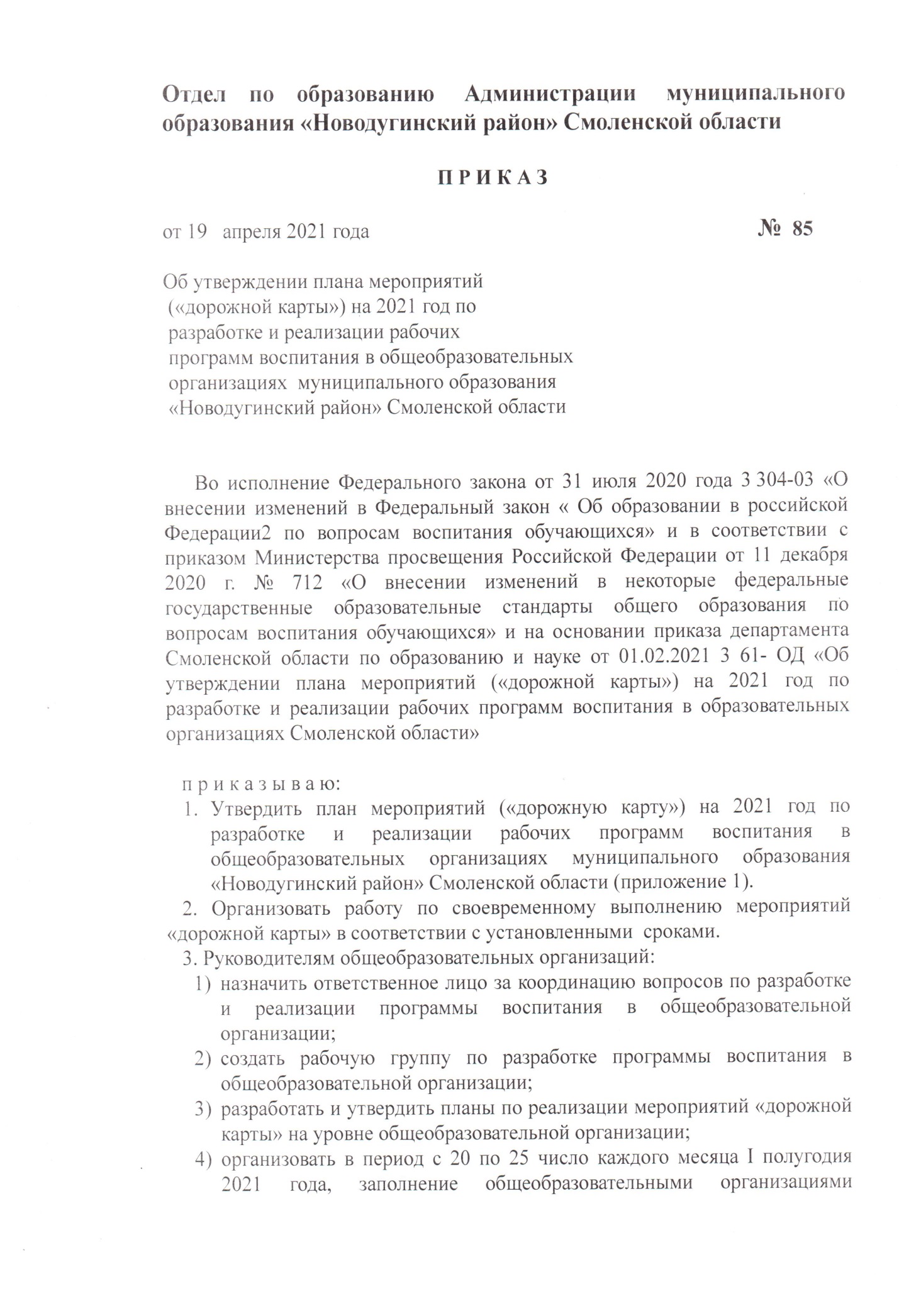 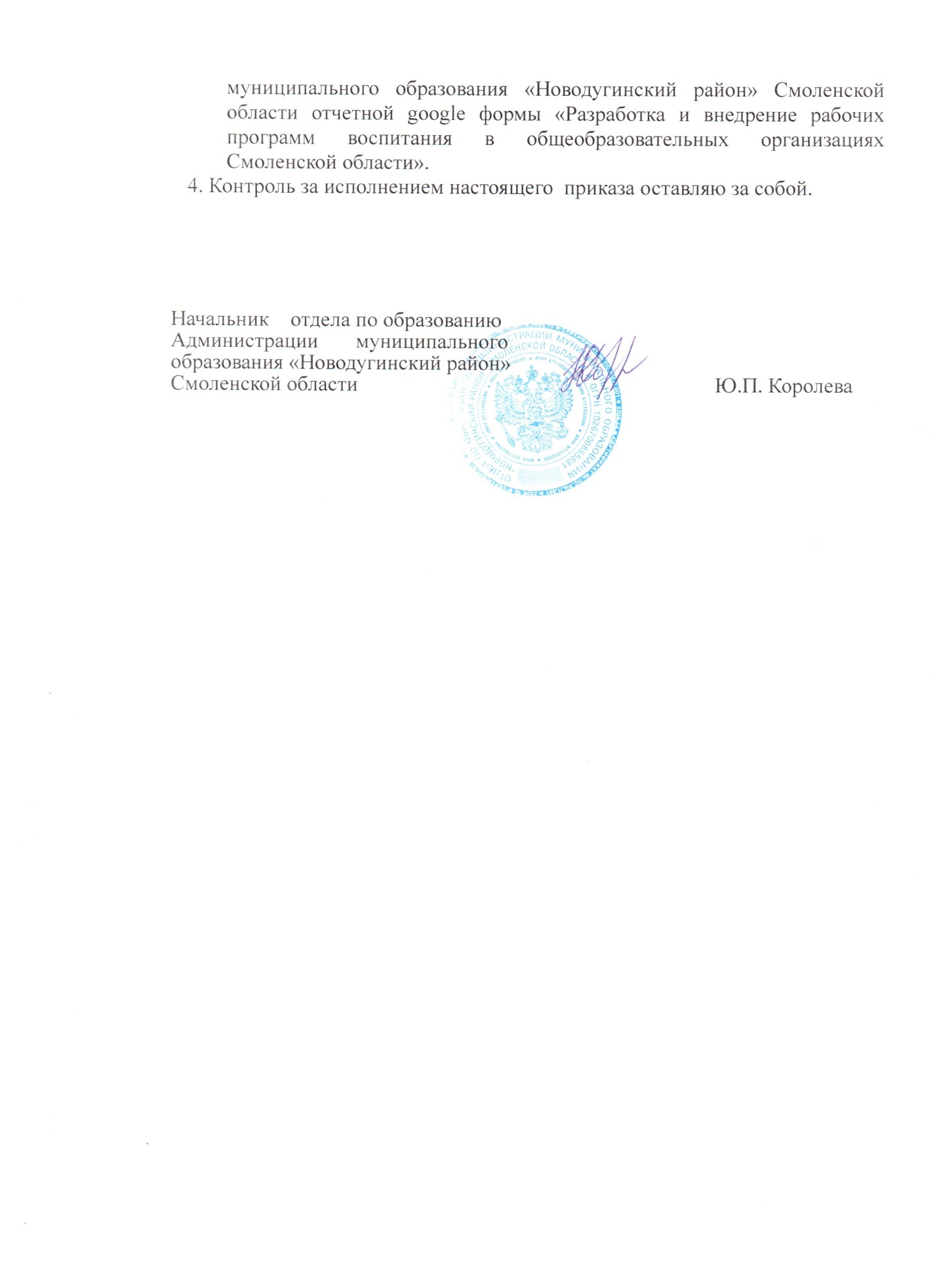 Приложение № 1УТВЕРЖДЕНО приказом отдела по образованию АМО «Новодугинский район» Смоленской областиот 19.04.2021 года № 85План мероприятий («дорожная карта») на 2021 год по разработке и реализации рабочих программ воспитания в образовательных организациях Новодугинского района№ п/пНаименование мероприятияСрокиОтветственные исполнителиРезультат123451. Организационно-управленческое обеспечение внедрения Примерной программы воспитания1. Организационно-управленческое обеспечение внедрения Примерной программы воспитания1. Организационно-управленческое обеспечение внедрения Примерной программы воспитания1. Организационно-управленческое обеспечение внедрения Примерной программы воспитания1. Организационно-управленческое обеспечение внедрения Примерной программы воспитанияСоздание координационных советов, рабочих групп (на уровне общеобразовательных организаций) по разработке  и реализации рабочих программ воспитания.I квартал2021 годаОтдел по образованию Администрации муниципального образования «Новодугинский район» Смоленской области,руководители общеобразовательных организацийПриказ отдела по образованию Администрации муниципального образования «Новодугинский район» Смоленской области,приказы образовательных организацийРазработка планов мероприятий по разработке и реализации рабочих программ воспитания (на уровне муниципального образования «Новодугинский район» Смоленской области; на уровне общеобразовательных организаций).I квартал2021 годаОтдел по образованию Администрации муниципального образования «Новодугинский район» Смоленской области,руководители общеобразовательных организацийПланы мероприятий (дорожные карты)Проведение рабочих совещаний по вопросам разработки и реализации рабочих программ воспитания образовательных организаций.02.04.2021 годамай 2021 годаОтдел по образованию Администрации муниципального образования «Новодугинский район» Смоленской области, руководители общеобразовательных организацийПрограммы совещаний; размещение информации на сайте по итогам проведенных совещанийМониторинг готовности образовательных организаций к разработке и реализации рабочих программ воспитания (заполнение google формы).I, II квартал2021 годаОтдел по образованию Администрации муниципального образования «Новодугинский район» Смоленской области, руководители общеобразовательных организацийИнформационная справка о готовности общеобразовательных организаций к разработке и реализации рабочих программ воспитания Контроль за разработкой и реализацией рабочих программ воспитания в образовательных организациях муниципального образования «Новодугинский район» Смоленской области.май – август2021 годаОтдел по образованию Администрации муниципального образования «Новодугинский район» Смоленской области, руководители общеобразовательных организаций Информационная справка о состоянии разработки и готовности к реализации программ воспитания в общеобразовательных организациях Новодугинского районаСодержание деятельности образовательных организаций   по разработке и внедрению рабочих программ воспитанияСодержание деятельности образовательных организаций   по разработке и внедрению рабочих программ воспитанияСодержание деятельности образовательных организаций   по разработке и внедрению рабочих программ воспитанияСодержание деятельности образовательных организаций   по разработке и внедрению рабочих программ воспитанияСодержание деятельности образовательных организаций   по разработке и внедрению рабочих программ воспитанияАнализ состояния воспитательного процесса в образовательной организации. Выявление потребностей и запросов детей и их родителей.  Определение актуальных направлений, форм и видов деятельности.до 30 апреля2021 годаЗаместитель директора по воспитательной работе, классные руководители, вожатые, педагог-психолог, учителя-предметникиАналитическая справка общеобразовательных организаций.Проект 1 раздела Рабочей программы воспитания («Особенности организуемого в школе воспитательного процесса»)Изучение методических рекомендаций по разработке рабочих программ воспитания. Проведение совещаний, семинаров, заседаний методических объединений.до 30 апреля2021 годаЗаместитель директора по воспитательной работеГотовность к разработке рабочих программ воспитанияРазработка проекта рабочих программ воспитания, включая календарные планы воспитательной работы на 2021-2022 учебный год.до 30 апреля2021 годаЗаместитель директора по воспитательной работе,рабочая группа общеобразовательной организации Проекты текстов рабочих программ воспитанияПрезентация и обсуждение проекта рабочих программ воспитания в педагогических коллективах, с родительской общественностью и социальными партнерами.апрель – май 2021 годаЗаместитель директора по воспитательной работе,рабочая группа общеобразовательной организацииПредложения по корректировке проектов рабочих программ воспитанияКорректировка и обсуждение проектов рабочих программ на заседаниях рабочих групп.апрель – май 2021 годаЗаместитель директора по воспитательной работе,рабочая группа общеобразовательной организацииТексты рабочих программ воспитанияОценка (экспертиза) структуры и содержания рабочих программ воспитания.апрель – май 2021 годаЭкспертная группа общеобразовательной организацииЗаключение о результатах экспертизыУтверждение рабочих программ воспитания. май – июнь 2021 годаРуководитель общеобразовательной организацииПриказы об утверждении рабочих программ воспитания; тексты рабочих программ воспитания;публикации рабочих программ воспитания на официальных сайтах общеобразовательных организацийВнесение изменений в основные образовательные программы в соответствии с требованиями ФГОС и федеральными нормативными актами.май – июнь 2021 годаРуководитель общеобразовательной организацииЛокальные акты; тексты основных образовательных программРазработка локальных актов, регламентирующих деятельность образовательных организаций по реализации рабочих программ воспитания. апрель – июнь2021 годаРуководитель общеобразовательной организаций Разработанные локальные акты Подписание договоров (соглашений) с социальными партнерами об организации совместной деятельности в области воспитания.июнь-август2021 годаРуководитель общеобразовательной организацииПодписанные договоры   (соглашения)Представление результатов реализации рабочих программ воспитания общеобразовательными организации перед педагогической и родительской общественности.Презентация опыта работы общеобразовательных организаций по реализации рабочих программ воспитания.сентябрь-декабрь 2021 годаРуководитель общеобразовательной организации,педагогический коллектив общеобразовательной организацииПубликации на официальных сайтах общеобразовательных организаций; выступления на  родительских собраниях, совещанияхПрезентация первых результатовИнформационно-методическое сопровождение разработки и реализации рабочих программ воспитанияИнформационно-методическое сопровождение разработки и реализации рабочих программ воспитанияИнформационно-методическое сопровождение разработки и реализации рабочих программ воспитанияИнформационно-методическое сопровождение разработки и реализации рабочих программ воспитанияИнформационно-методическое сопровождение разработки и реализации рабочих программ воспитанияУчастие в курсах повышения квалификации педагогических работников по актуальным вопросам воспитания.в соответствии с планом-графиком ГАУ ДПО СОИРОна 2021 гРуководители и педагогические работники общеобразовательных организацийМониторинг количества руководителей и педагогов, прошедших курсовую подготовкуОбновление содержания   деятельности районного методического объединения заместителей директоров по воспитательной работе и вожатых в контексте вопросов воспитания. Проведение тематических заседаний по вопросам разработки и реализации рабочих программ воспитания общеобразовательных организаций. по плану районного методического объединения Руководитель районного методического объединения заместителей директоров по воспитательной работе и вожатых, члены РМОРазмещение информации на официальном сайте                      комитета по образованиюУчастие в инструктивно-методические вебинарах  для образовательных организаций по вопросам   разработки и реализации рабочих программ воспитания.ежемесячно(по специальному плану ГАУ ДПО СОИРО)Руководители общеобразовательных организаций,заместители директора по воспитательной работе, педагогические работники общеобразовательных организацийРазмещение информации на официальном сайте                    общеобразовательной организации; разработка рабочих программ воспитанияУчастие в онлайн консультациях ГАУ ДПО СОИРО для общеобразовательных организаций по актуальным аспектам разработки рабочих программ воспитания.ежемесячно(по заявкам общеобразовательных                    организаций)Заместители директора по воспитательной работе, педагогические работники общеобразовательных организацийРазмещение информации на официальном сайте                    общеобразовательной организации; разработка рабочих программ воспитанияПроведение совещаний, семинаров и консультаций по вопросам разработки рабочих программ воспитания  на базе «базовых» общеобразовательных организаций муниципального образования «Новодугинский район»  Смоленской области).  постоянноМКОУ «Высоковская СШ»Программа и практические материалы на сайте «базовой» общеобразовательной организации Презентация лучших программ и практик воспитания.ноябрь  2021 года  Общеобразовательные организации муниципального образования «Смоленский район»  Смоленской областиСовещание заместителей директоров по воспитательной работе и вожатых,  размещение информации на официальном сайте отдела по образованию                                             Участие в региональном конкурсе «Самый классный классный».сентябрь – октябрь2021 годаКлассные руководители общеобразовательных организаций муниципального образования «Новодугинский район»  Смоленской областиРазмещение информации на официальном сайте отдела по образованию,  на официальных сайтах  общеобразовательных организаций                                              